О внесении изменений в решение Собрания депутатов Альбусь-Сюрбеевского сельского поселения Комсомольского района Чувашской Республики от 08.04.2016 г. № 7/30 «О порядке сообщения лицами, замещающими муниципальные должности, муниципальными служащими, осуществляющими полномочия представителя нанимателя (работодателя),  о возникновении личной  заинтересованности при исполнении должностных обязанностей, которая приводит или может привести к конфликту интересов»           	В соответствии части 1 статьи 10 Федерального закона от 25.12. 2008  № 273-ФЗ   «О противодействии коррупции», частью 7.1 статьи 40 Федерального закона от 06.10.2003 № 131-ФЗ «Об общих принципах организации местного самоуправления в Российской Федерации», Собрание депутатов Альбусь-Сюрбеевского сельского поселения Комсомольского района Чувашской Республики р е ш и л о : 1. Внести в решение Собрания депутатов Альбусь-Сюрбеевского сельского поселения от 8.04.2016 № 7/30 «О порядке сообщения лицами, замещающими муниципальные должности, муниципальными служащими, осуществляющими полномочия представителя нанимателя (работодателя),  о возникновении личной  заинтересованности при исполнении должностных обязанностей, которая приводит или может привести к конфликту интересов» (далее – Решение) следующие изменения:а)  пункт 2 Приложения № 1 Решения изложить в следующей редакции:«2. Сообщение о возникновении личной заинтересованности при исполнении должностных обязанностей, которая приводит или может привести к конфликту интересов, как только ему станет об этом известно,  оформляется лицами, замещающими муниципальные должности, в письменной форме в виде уведомления о возникновении личной заинтересованности при исполнении должностных обязанностей, которая приводит или может привести к конфликту интересов (далее – уведомление).»;б)  пункт 2 Приложения № 2 Решения изложить в следующей редакции:«2. Сообщение о возникновении личной заинтересованности при исполнении должностных обязанностей, которая приводит или может привести к конфликту интересов, как только ему станет об этом известно,  оформляется муниципальным служащим в письменной форме в виде уведомления о возникновении личной заинтересованности при исполнении должностных обязанностей, которая приводит или может привести к конфликту интересов (далее – уведомление).».	2. Настоящее решение вступает в силу после его официального опубликования в информационном бюллетене «Вестник Альбусь-Сюрбеевского сельского поселения».Врио главы Альбусь-Сюрбеевскогосельского поселения                                                                               И.Ф.АсейновЧÃВАШ  РЕСПУБЛИКИКОМСОМОЛЬСКИ РАЙОН                    ЭЛЬПУС ЯЛ                 ПОСЕЛЕНИЙĔНДЕПУТАТСЕН ПУХÃВÊЙЫШĂНУ28 март  2018 с. № 3/68Эльпус  яле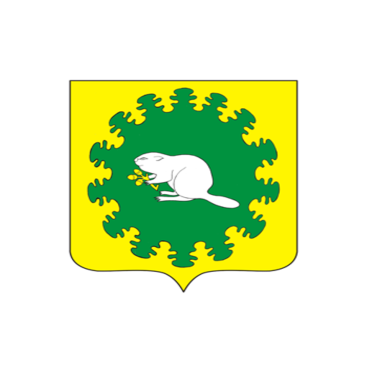 ЧУВАШСКАЯ РЕСПУБЛИКАКОМСОМОЛЬСКИЙ РАЙОНСОБРАНИЕ ДЕПУТАТОВ     АЛЬБУСЬ-СЮРБЕЕВСКОГО      СЕЛЬСКОГО ПОСЕЛЕНИЯРЕШЕНИЕ28 марта . № 3/68деревня Альбусь-Сюрбеево